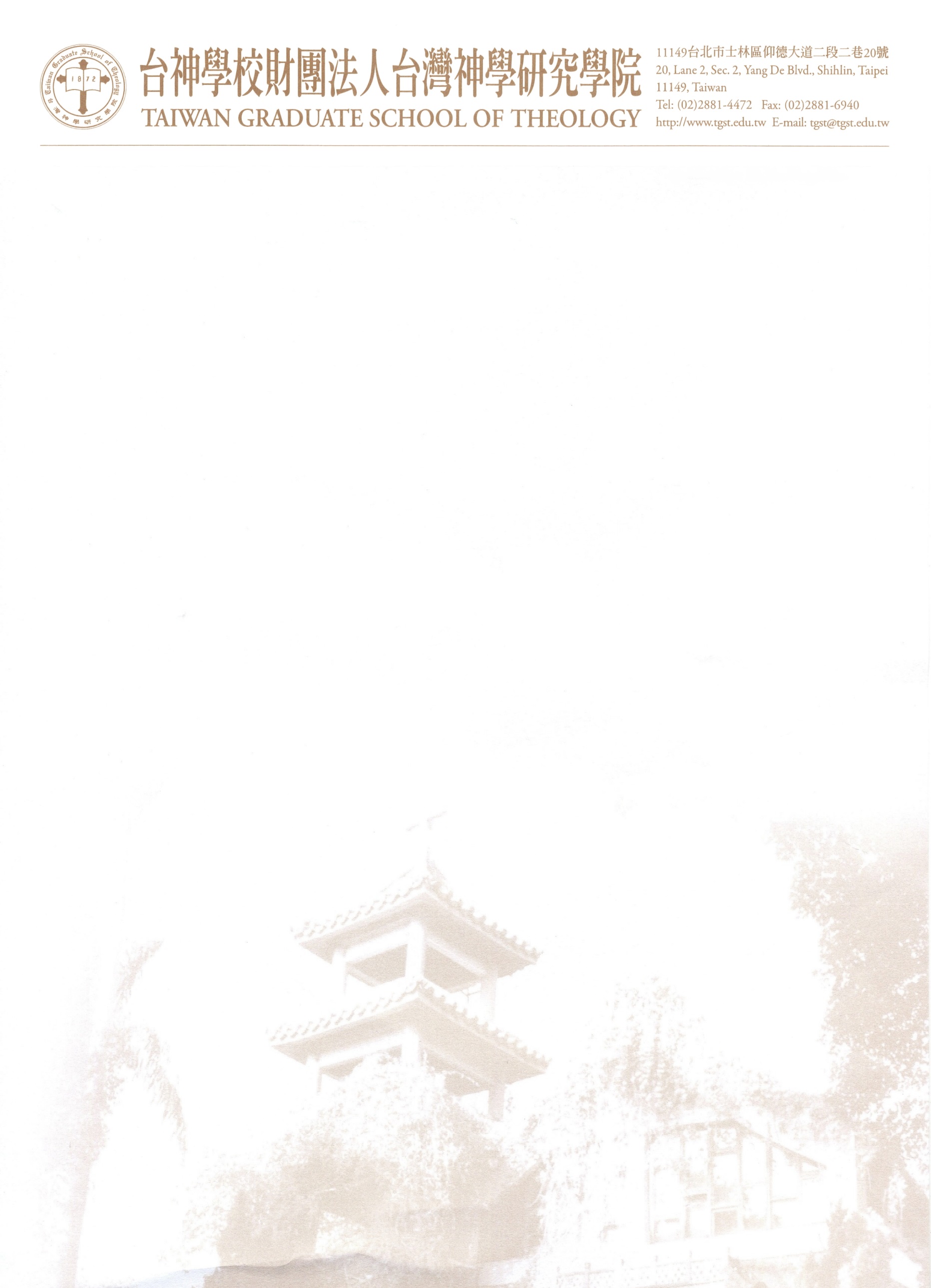 論文計畫書審查通知(書審)(姓)(副/助理)教授(名)　鈞鑒：承蒙惠允擔任本所○○學年度第○學期碩士論文計畫審查審查委員。茲將碩士論文計畫書審查相關事宜條列如下，敬請指導。論文題目：研 究 生：○○○指導教授：(姓)(副/助理)教授(名)（所屬校名系所）審查委員：(姓)(副/助理)教授(名)（所屬校名系所）(主席)(姓)(副/助理)教授(名)（所屬校名系所）審查截止日：民國○○年○○月○○日（星期○）＊本次計畫書審查以書面審查方式進行，請審查老師於審查截止日前將審查意見填入附件審查評分表，寄給主席老師(Email)，請主席老師彙整資料無誤後，請三位老師於評分表上簽名，由主席老師將評分表交回教務處。專此　敬頌教褀所長(請所長簽章)聯絡人：助教○○○電話：02-28814472分機○○○Email：註：校外口試委員聘書于學生學位考試當天交給老師！